Montgomery County Panhellenic Alumnae Association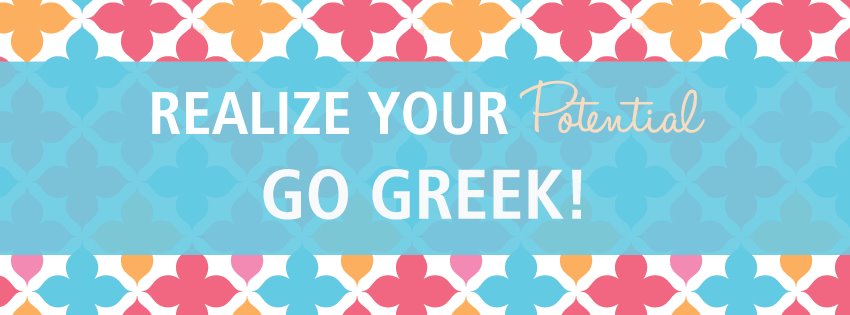        mcpanhellenic.orgPRESENTSSorority Information Nightfor Senior High School WomenWednesday, February 24th at 6:30pmJL McCullough Junior HighNancy Bock AuditoriumWe will lead you through the steps to register for recruitment with your college, with Montgomery County Panhellenic Alumnae Association, what to expect and what to wear during recruitment.  We’ll share all that we can about Greek life as a collegiate and beyond.Information night and our MCPAA registration deadline of April 1st will accommodate most campuses and sorority chapters needing your information before the summer break.  Parents are welcome. Dress is casual.Can’t attend?  Follow the session on Periscope (@mcpanhellenic). We’ll broadcast live.For all things MCPAA, follow us on:Facebook: MC PanhellenicTwitter: @mcpanhellenicPinterest: Montgomery Cnty TX Panhellenic
Contact us at mcpaarecruitment@gmail.com